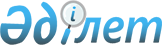 Республикалық маңызы бар ерекше қорғалатын табиғи аумақтардың тiзбесiн бекiту туралы
					
			Күшін жойған
			
			
		
					Қазақстан Республикасы Үкіметінің 2005 жылғы 19 шілдедегі N 746 қаулысы. Күші жойылды - ҚР Үкіметінің 2006.11.10. N 1074 (алғаш рет ресми жарияланған күнiнен бастап қолданысқа енгiзiледi) қаулысымен.



      "Ерекше қорғалатын табиғи аумақтар туралы" Қазақстан Республикасының 1997 жылғы 15 шiлдедегi 
 Заңына 
 сәйкес Қазақстан Республикасының Yкiметi 

ҚАУЛЫ ЕТЕДI:





      1. Қоса беріліп отырған Республикалық маңызы бар ерекше қорғалатын табиғи аумақтардың тiзбесi бекiтiлсiн.




      2. "Республикалық маңызы бар мемлекеттік табиғи қаумалдар мен мемлекеттік табиғат ескерткiштерi туралы" Қазақстан Республикасы Yкiметiнiң 2001 жылғы 27 маусымдағы N 877 
 қаулысына 
 (Қазақстан Республикасының ПҮКЖ-ы, 2001 ж., N 24-25, 299-құжат) мынадай өзгерiс енгізiлсiн:



      1-тармақ алынып тасталсын.




      3. Осы қаулы алғаш рет ресми жарияланған күнiнен бастап қолданысқа енгізiледi.


      Қазақстан Республикасының




      Премьер-Министрі


                                           Қазақстан Республикасы



                                                  Үкiметiнiң



                                           2005 жылғы 19 шілдедегі



                                               N 746 қаулысымен



                                                  бекiтiлген



      Республикалық маңызы бар ерекше қорғалатын табиғи






                        аумақтардың тiзбесi 




<*>





      




Ескерту. Тізбеге өзгерту енгізілді - ҚР Үкіметінің 2006.01.26. 


 N 52 


 Қаулысымен.



					© 2012. Қазақстан Республикасы Әділет министрлігінің «Қазақстан Республикасының Заңнама және құқықтық ақпарат институты» ШЖҚ РМК
				
Р/с



N

Ерекше қорғалатын табиғи аумақтардың атауы

Алаңы, гектар

Орналасқан



жерi

Кiмнiң қарауында

1

2

3

4

5


Ақмола облысы



Ақмола облысы



Ақмола облысы



Ақмола облысы


1

Қорғалжын



мемлекеттiк табиғи қорығы

258963

Ақмола облысының Қорғалжын



ауданы, Қарағанды облысының



Нұра ауданы

Қазақстан Республикасы Ауыл



шаруашылығы министрлігінiң



Орман және аңшылық



шаруашылығы



комитеті

2

"Көкшетау"



мемлекеттiк ұлттық табиғи паркi

134511

Ақмола облысының Зерендi



ауданы, Солтүстiк Қазақстан



облысының Айыртау ауданы

Қазақстан Республикасы Ауыл



шаруашылығы министрлігінiң



Орман және аңшылық



шаруашылығы



комитеті

3

"Бурабай"



мемлекеттiк ұлттық табиғи паркi

83511

Щучье ауданы

Қазақстан Республикасы



Президентінің Iс басқармасы

4

Шығыс мемлекеттiк табиғи



қаумалы (зоологиялық)

100000

Еңбекшiлдер ауданы

Қазақстан Республикасы Ауыл



шаруашылығы министрлігінiң



Орман және аңшылық



шаруашылығы



комитеті

5

Бұланды мемлекеттік табиғи



қаумалы (зоологиялық)

93500

Еңбекшiлдер ауданы

Қазақстан Республикасы Ауыл



шаруашылығы министрлігінiң



Орман және аңшылық



шаруашылығы



комитеті

6

Ерейментау мемлекеттiк табиғи



қаумалы (зоологиялық)

35000

Ерейментау ауданы

Қазақстан Республикасы Ауыл



шаруашылығы министрлігінiң



Орман және аңшылық



шаруашылығы



комитеті

7

Атбасар мемлекеттік табиғи



қаумалы (зоологиялық)

75100

Атбасар ауданы

Қазақстан Республикасы Ауыл



шаруашылығы министрлігінiң



Орман және аңшылық



шаруашылығы



комитеті

8

"Дулыға" сүйiр шоқысы"



мемлекеттiк табиғат ескерткiшi

2

Еңбекшiлдер ауданы

Қазақстан Республикасы Ауыл



шаруашылығы министрлігінiң



Орман және аңшылық



шаруашылығы



комитеті

9

"Көк мүйiс"



мемлекеттік табиғат ескерткiшi

1,2

Зерендi ауданы

Қазақстан Республикасы Ауыл



шаруашылығы министрлігінiң



Орман және аңшылық



шаруашылығы



комитеті

10

"Көне ағашты тоған"



мемлекеттік табиғат ескерткiшi

1

Еңбекшiлдер ауданы

Қазақстан Республикасы Ауыл



шаруашылығы министрлігінiң



Орман және аңшылық



шаруашылығы



комитеті

11

"Қара май шоқысы"



мемлекеттiк табиғат ескерткiшi

1

Зерендi ауданы

Қазақстан Республикасы Ауыл



шаруашылығы министрлігінiң



Орман және аңшылық



шаруашылығы



комитеті

12

"Қашқын" шоқысы"



мемлекеттiк табиғат ескерткiшi

1,3

Зерендi ауданы

Қазақстан Республикасы Ауыл



шаруашылығы министрлігінiң



Орман және аңшылық



шаруашылығы



комитеті

13

"Қызыл күрең мүйiсi"



мемлекеттік табиғат ескерткiшi

0,5

Зерендi ауданы

Қазақстан Республикасы Ауыл



шаруашылығы министрлігінiң



Орман және аңшылық



шаруашылығы



комитеті

14

"Малта тасты шоқы"



мемлекеттiк табиғат ескерткіші

2

Еңбекшiлдер ауданы

Қазақстан Республикасы Ауыл



шаруашылығы министрлігінiң



Орман және аңшылық



шаруашылығы



комитеті

15

"Өрт байқау" шоқысы"



мемлекеттік табиғат ескерткiшi

1

Зерендi ауданы

Қазақстан Республикасы Ауыл



шаруашылығы министрлігінiң



Орман және аңшылық



шаруашылығы



комитеті


Ақтөбе облысы



Ақтөбе облысы



Ақтөбе облысы



Ақтөбе облысы


16

Торғай мемлекеттік табиғи



қаумалы (зоологиялық)

348000

Ырғыз ауданы

Қазақстан Республикасы Ауыл



шаруашылығы министрлігінiң



Орман және аңшылық



шаруашылығы



комитеті


Алматы облысы



Алматы облысы



Алматы облысы



Алматы облысы


17

Алматы



мемлекеттiк табиғи қорығы

71700

Талғар және



Еңбекші-



қазақ



аудандары

Қазақстан Республикасы Ауыл



шаруашылығы министрлігінiң



Орман және аңшылық



шаруашылығы



комитеті

18

Алакөл



мемлекеттік табиғи қорығы

19773

Алматы облысының Алакөл



ауданы, Шығыс Қазақстан



облысының Үржар ауданы

Қазақстан Республикасы Ауыл



шаруашылығы министрлігінiң



Орман және аңшылық



шаруашылығы



комитеті

19

Iле Алатауы мемлекеттiк



ұлттық табиғи паркі

199702

Қарасай Талғар және



Еңбекшiқазақ аудандары

Қазақстан Республикасы Ауыл



шаруашылығы министрлігінiң



Орман және аңшылық



шаруашылығы



комитеті

20

Шарын мемлекеттік ұлттық



табиғи паркі

93150

Еңбекшiқазақ,  Райымбек және Ұйғыр аудандары

Қазақстан Республикасы Ауыл



шаруашылығы министрлігінiң



Орман және аңшылық



шаруашылығы



комитеті

21

"Алтынемел"



мемлекеттiк ұлттық табиғи паркі

161235

Кербұлақ және Панфилов аудандары

Қазақстан Республикасы Ауыл



шаруашылығы министрлігінiң



Орман және аңшылық



шаруашылығы



комитеті

22

Лепсi мемлекеттік табиғи



қаумалы (зоологиялық)

258000

Алакөл және Сарқант аудандары

Қазақстан Республикасы Ауыл



шаруашылығы министрлігінiң



Орман және аңшылық



шаруашылығы



комитеті

23

Тоқты мемлекеттiк табиғи



қаумалы (зоологиялық)

187000

Алакөл ауданы

Қазақстан Республикасы Ауыл



шаруашылығы министрлігінiң



Орман және аңшылық



шаруашылығы



комитеті

24

Қоқан мемлекеттiк табиғи



қаумалы (зоологиялық)

49100

Сарқант ауданы

Қазақстан Республикасы Ауыл



шаруашылығы министрлігінiң



Орман және аңшылық



шаруашылығы



комитеті

25

Жоғарғы Көксу мемлекеттік



табиғи қаумалы (зоологиялық)

240000

Кербұлақ ауданы

Қазақстан Республикасы Ауыл



шаруашылығы министрлігінiң



Орман және аңшылық



шаруашылығы



комитеті

26

Балқаш маңы мемлекеттік табиғи



қаумалы (кешендi)

503000

Балқаш ауданы

Қазақстан Республикасы Ауыл



шаруашылығы министрлігінiң



Орман және аңшылық



шаруашылығы



комитеті

27

Қараой мемлекеттiк табиғи



қаумалы (кешендi)

509000

Балқаш ауданы

Қазақстан Республикасы Ауыл



шаруашылығы министрлігінiң



Орман және аңшылық



шаруашылығы



комитеті

28

Алматы мемлекеттік табиғи



қаумалы (кешендi)

542400

Райымбек, Талғар және Еңбекшiқазақ



аудандары

Қазақстан Республикасы Ауыл



шаруашылығы министрлігінiң



Орман және аңшылық



шаруашылығы



комитеті

29

"Шарын шетен тоғайы"



мемлекеттiк табиғат ескерткiшi

5014

Ұйғыр



ауданы

Қазақстан Республикасы Ауыл



шаруашылығы министрлігінiң



Орман және аңшылық



шаруашылығы



комитеті

30

"Шынтүрген шыршалары"



мемлекеттiк табиғат ескерткiшi

900

Еңбекшiқазақ



ауданы

Қазақстан Республикасы Ауыл



шаруашылығы министрлігінiң



Орман және аңшылық



шаруашылығы



комитеті

31

"Айғай құм"



мемлекеттiк табиғат ескерткiшi

240

Кербұлақ



ауданы

Қазақстан Республикасы Ауыл



шаруашылығы министрлігінiң



Орман және аңшылық



шаруашылығы



комитеті

32

Iле ботаника бағы

65

Балқаш ауданы

Қазақстан Республикасы



Бiлiм және ғылым министрлiгi


Алматы қаласы



Алматы қаласы



Алматы қаласы



Алматы қаласы


33

"Баум тоғайы"



мемлекеттік



табиғат



ескерткiшi

130

Алматы қаласы

Қазақстан Республикасы Ауыл



шаруашылығы министрлігінiң



Орман және аңшылық



шаруашылығы



комитеті

34

Бас ботаника бағы

104

Алматы қаласы

Қазақстан Республикасы



Бiлiм және ғылым министрлiгi


Атырау облысы



Атырау облысы



Атырау облысы



Атырау облысы


35

"Жаңа жер" мемлекеттік



табиғи қаумалы (зоологиялық)

45000

Құрманғазы ауданы

Қазақстан Республикасы Ауыл



шаруашылығы министрлігінiң



Орман және аңшылық



шаруашылығы



комитеті

36

Каспий теңiзiнің солтүстiк



бөлiгiндегi мемлекеттiк қорық аймағы

700000

Жайық және Қиғаш өзендерi



арнасымен Каспий теңiзінің



солтүстік бөлiгiнiң акваторийi

Қазақстан Республикасы Ауыл



шаруашылығы министрлігінiң



Орман және аңшылық



шаруашылығы



комитеті


Шығыс Қазақстан облысы



Шығыс Қазақстан облысы



Шығыс Қазақстан облысы



Шығыс Қазақстан облысы


37

Батыс Алтай мемлекеттiк



табиғи қорығы

56078

Лениногор және Зырян аудандары

Қазақстан Республикасы Ауыл



шаруашылығы министрлігінiң



Орман және аңшылық



шаруашылығы



комитеті

38

Марқакөл



мемлекеттiк табиғи қорығы

75048

Күршiм



ауданы

Қазақстан Республикасы Ауыл



шаруашылығы министрлігінiң



Орман және аңшылық



шаруашылығы



комитеті

39

Катонқарағай



мемлекеттiк ұлттық табиғи паркi

643477

Катонқара-



ғай ауданы

Қазақстан Республикасы Ауыл



шаруашылығы министрлігінiң



Орман және аңшылық



шаруашылығы



комитеті

40

"Семей орманы" мемлекеттiк



орман табиғи резерваты

659400

Бесқарағай, Бородулиха,



Жарма, Үржар, Абай, Аягөз,



Тарбағатай аудандары және



Семей қаласының жерлерi

Қазақстан Республикасы Ауыл



шаруашылығы министрлігінiң



Орман және аңшылық



шаруашылығы



комитеті

41

Құлжа мемлекеттік табиғи



қаумалы (зоологиялық)

46000

Көкпекті ауданы

Қазақстан Республикасы Ауыл



шаруашылығы министрлігінiң



Орман және аңшылық



шаруашылығы



комитеті

42

Тарбағатай мемлекеттік табиғи



қаумалы (зоологиялық)

240000

Зайсан және Тарбағатай аудандары

Қазақстан Республикасы Ауыл



шаруашылығы министрлігінiң



Орман және аңшылық



шаруашылығы



комитеті

43

"Қаратал құмы"



мемлекеттiк табиғи қаумалы



(ботаникалық)

1300

Зайсан



ауданы

Қазақстан Республикасы Ауыл



шаруашылығы министрлігінiң



Орман және аңшылық



шаруашылығы



комитеті

44

Төменгi Тұрғысын мемлекеттік



табиғи қаумалы (ботаникалық)

2200

Зырян



ауданы

Қазақстан Республикасы Ауыл



шаруашылығы министрлігінiң



Орман және аңшылық



шаруашылығы



комитеті

45

"Рахман қайнары"



мемлекеттiк табиғи қаумалы



(ботаникалық-



геологиялық)

109100

Катон-



қарағай



ауданы

Қазақстан Республикасы Ауыл



шаруашылығы министрлігінiң



Орман және аңшылық



шаруашылығы



комитеті

46

"Әлет" мемлекеттік табиғи



қаумалы



(ботаникалық)

112

Үржар



ауданы

Қазақстан Республикасы Ауыл



шаруашылығы министрлігінiң



Орман және аңшылық



шаруашылығы



комитеті

47

"Солдат саңылауы"



мемлекеттiк табиғи қаумалы (ботаникалық)

156

Yржар



ауданы

Қазақстан Республикасы Ауыл



шаруашылығы министрлігінiң



Орман және аңшылық



шаруашылығы



комитеті

48

"Үржар"



мемлекеттiк табиғи қаумалы



(ботаникалық)

120

Yржар



ауданы

Қазақстан Республикасы Ауыл



шаруашылығы министрлігінiң



Орман және аңшылық



шаруашылығы



комитеті

49

"Көкшілтау самырсын тоғайы"



мемлекеттiк табиғат ескерткiшi

137

Ұлан ауданы

Қазақстан Республикасы Ауыл



шаруашылығы министрлігінiң



Орман және аңшылық



шаруашылығы



комитеті

50

Алтай ботаника бағы

154

Риддер қаласы

Қазақстан Республикасы Бiлiм



және ғылым министрлігі


Жамбыл облысы



Жамбыл облысы



Жамбыл облысы



Жамбыл облысы


51

Жусандала мемлекеттiк қорық аймағы

2757500

Алматы облысының Балқаш,



Іле, Жамбыл аудандары,



Жамбыл облысының Қордай,



Мойынқұм және Шу



аудандары

Қазақстан Республикасы Ауыл



шаруашылығы министрлігінiң



Орман және аңшылық



шаруашылығы



комитеті

52

Аңдасай мемлекеттік табиғи



қаумалы (зоологиялық)

1000000

Мойынқұм



ауданы

Қазақстан Республикасы Ауыл



шаруашылығы министрлігінiң



Орман және аңшылық



шаруашылығы



комитеті

53

"Берiкқара шатқалы" мемлекеттiк



табиғи қаумалы



(кешендi)

17500

Жуалы



ауданы

Қазақстан Республикасы Ауыл



шаруашылығы министрлігінiң



Орман және аңшылық



шаруашылығы



комитеті

54

"Қарақоңыз шатқалы"



мемлекеттiк табиғи қаумалы



(ботаникалық)

3070

Қордай



ауданы

Қазақстан Республикасы Ауыл



шаруашылығы министрлігінiң



Орман және аңшылық



шаруашылығы



комитеті


Батыс Қазақстан облысы



Батыс Қазақстан облысы



Батыс Қазақстан облысы



Батыс Қазақстан облысы


55

Бударин мемлекеттік табиғи



қаумалы (зоологиялық)

80000

Ақжайық және Зеленов



аудандары

Қазақстан Республикасы Ауыл



шаруашылығы министрлігінiң



Орман және аңшылық



шаруашылығы



комитеті

56

Жалтыркөл мемлекеттiк



табиғи қаумалы (зоологиялық)

19000

Жаңақала



ауданы

Қазақстан Республикасы Ауыл



шаруашылығы министрлігінiң



Орман және аңшылық



шаруашылығы



комитеті

57

Кирсанов мемлекеттік



табиғи қаумалы (кешендi)

61000

Бөрлi, Приурал, және Теректi



аудандары

Қазақстан Республикасы Ауыл



шаруашылығы министрлігінiң



Орман және аңшылық



шаруашылығы



комитеті


Қарағанды облысы



Қарағанды облысы



Қарағанды облысы



Қарағанды облысы


58

Қарқаралы



мемлекеттiк ұлттық табиғи паркi

90323

Қарқаралы ауданы

Қазақстан Республикасы Ауыл



шаруашылығы министрлігінiң



Орман және аңшылық



шаруашылығы



комитеті

59

Ақдөң мемлекеттiк



табиғи қаумалы (зоологиялық)

3000

Осакаров



ауданы

Қазақстан Республикасы Ауыл



шаруашылығы министрлігінiң



Орман және аңшылық



шаруашылығы



комитеті

60

Белағаш мемлекеттік



табиғи қаумалы (зоологиялық)

1500

Бұқар жырау



ауданы

Қазақстан Республикасы Ауыл



шаруашылығы министрлігінiң



Орман және аңшылық



шаруашылығы



комитеті

61

Қу мемлекеттік табиғи



қаумалы (зоологиялық)

33500

Қарқаралы



ауданы

Қазақстан Республикасы Ауыл



шаруашылығы министрлігінiң



Орман және аңшылық



шаруашылығы



комитеті

62

Бектауата мемлекеттiк табиғи



қаумалы (зоологиялық)

500

Нұра ауданы

Қазақстан Республикасы Ауыл



шаруашылығы министрлігінiң



Орман және аңшылық



шаруашылығы



комитеті

63

Қарағаш мемлекеттiк табиғи



қаумалы (зоологиялық)

6800

Жаңаарқа



ауданы

Қазақстан Республикасы Ауыл



шаруашылығы министрлігінiң



Орман және аңшылық



шаруашылығы



комитеті

64

Қызыларай мемлекеттiк табиғи қаумалы



(зоологиялық)

18200

Ақтоғай



ауданы

Қазақстан Республикасы Ауыл



шаруашылығы министрлігінiң



Орман және аңшылық



шаруашылығы



комитеті

65

Ұлытау



мемлекеттік табиғи қаумалы (зоологиялық)

19300

Ұлытау



ауданы

Қазақстан Республикасы Ауыл



шаруашылығы министрлігінiң



Орман және аңшылық



шаруашылығы



комитеті

66

Тораңғы мемлекеттiк табиғи



қаумалы (ботаникалық)

48

Ақтоғай



ауданы

Қазақстан Республикасы Ауыл



шаруашылығы министрлігінiң



Орман және аңшылық



шаруашылығы



комитеті

67

Қарқаралы мемлекеттiк табиғи



қаумалы (зоологиялық)

80000

Қарқаралы ауданы

Қазақстан Республикасы Ауыл



шаруашылығы министрлігінiң



Орман және аңшылық



шаруашылығы



комитеті

68

Көкашық мемлекеттiк табиғи



қаумалы (ботаникалық)

15000

Жаңаарқа



ауданы

Қазақстан Республикасы Ауыл



шаруашылығы министрлігінiң



Орман және аңшылық



шаруашылығы



комитеті

69

Жезқазған ботаника бағы

62

Жезқазған



қаласы

Қазақстан Республикасы Білім



және ғылым министрлiгi


Қостанай облысы



Қостанай облысы



Қостанай облысы



Қостанай облысы


70

Наурызым мемлекеттiк табиғи



қорығы

191381

Наурызым және Әулиекөл аудандары

Қазақстан Республикасы Ауыл



шаруашылығы министрлігінiң



Орман және аңшылық



шаруашылығы



комитеті

71

Михайловка мемлекеттік табиғи



қаумалы (зоологиялық)

76800

Қарабалық ауданы

Қазақстан Республикасы Ауыл



шаруашылығы министрлігінiң



Орман және аңшылық



шаруашылығы



комитеті

72

Тауынсор мемлекеттiк табиғи



қаумалы (зоологиялық)

35000

Қамысты ауданы

Қазақстан Республикасы Ауыл



шаруашылығы министрлігінiң



Орман және аңшылық



шаруашылығы



комитеті

73

Сарықопа мемлекеттiк табиғи



қаумалы



(зоологиялық)

51200

Жангелдi



ауданы

Қазақстан Республикасы Ауыл



шаруашылығы министрлігінiң



Орман және аңшылық



шаруашылығы



комитеті


Қызылорда облысы



Қызылорда облысы



Қызылорда облысы



Қызылорда облысы


74

Барсакелмес мемлекеттік табиғи



қорығы

16795

Арал ауданы

Қазақстан Республикасы Ауыл



шаруашылығы министрлігінiң



Орман және аңшылық



шаруашылығы



комитеті

75

Қарғалы мемлекеттік табиғи



қаумалы (зоологиялық)

13300

Шиелі және Жаңақорған



аудандары

Қазақстан Республикасы Ауыл



шаруашылығы министрлігінiң



Орман және аңшылық



шаруашылығы



комитеті

76

Тораңғылысай мемлекеттiк



табиғи қаумалы (зоологиялық)

17900

Тереңөзек



ауданы

Қазақстан Республикасы Ауыл



шаруашылығы министрлігінiң



Орман және аңшылық



шаруашылығы



комитеті


Маңғыстау облысы



Маңғыстау облысы



Маңғыстау облысы



Маңғыстау облысы


77

Үстiрт



мемлекеттiк табиғи қорығы

223342

Қарақия ауданы

Қазақстан Республикасы Ауыл



шаруашылығы министрлігінiң



Орман және аңшылық



шаруашылығы



комитеті

78

Ақтау-Бозашы мемлекеттік



табиғи қаумалы (зоологиялық)

170000

Түпқараған



ауданы

Қазақстан Республикасы Ауыл



шаруашылығы министрлігінiң



Орман және аңшылық



шаруашылығы



комитеті

79

Қарақия-Қаракөл мемлекеттiк табиғи



қаумалы



(зоологиялық)

137500

Қарақия



ауданы

Қазақстан Республикасы Ауыл



шаруашылығы министрлігінiң



Орман және аңшылық



шаруашылығы



комитеті

80

Кендiрлi-



Қаясан мемлекеттiк



қорық аймағы

1231000

Қарақия



ауданы

Қазақстан Республикасы Ауыл



шаруашылығы министрлігінiң



Орман және аңшылық



шаруашылығы



комитеті

81

Маңғышлақ тәжiрибелiк



ботаника бағы

39

Ақтау



қаласы

Қазақстан Республикасы Бiлiм және



ғылым



министрлiгi


Павлодар облысы



Павлодар облысы



Павлодар облысы



Павлодар облысы


82

Баянауыл мемлекеттiк ұлттық



табиғи паркi

50688

Баянауыл



ауданы

Қазақстан Республикасы Ауыл



шаруашылығы министрлігінiң



Орман және аңшылық



шаруашылығы



комитеті

83

"Ертiс орманы" мемлекеттiк



орман табиғи резерваты

277961

Аққу және



Шарбақты



аудандары

Қазақстан Республикасы Ауыл



шаруашылығы министрлігінiң



Орман және аңшылық



шаруашылығы



комитеті

84

"Қызылтау" мемлекеттiк табиғи



қаумалы (зоологиялық)

60000

Баянауыл



ауданы

Қазақстан Республикасы Ауыл



шаруашылығы министрлігінiң



Орман және аңшылық



шаруашылығы



комитеті

85

"Ертiс жағалауы" мемлекеттiк



табиғи қаумалы (кешендi)

377133

Ақтоғай, Железинка,



Ертiс, Качир, Аққу, Май,



Павлодар аудандары, Ақсу және



Павлодар



қалалары

Қазақстан Республикасы Ауыл



шаруашылығы министрлігінiң



Орман және аңшылық



шаруашылығы



комитеті

86

"Қаз қайтуы" мемлекеттiк



табиғат



ескерткiшi

2

Павлодар ауданы

Қазақстан Республикасы Ауыл



шаруашылығы министрлігінiң



Орман және аңшылық



шаруашылығы



комитеті


Солтүстiк Қазақстан облысы



Солтүстiк Қазақстан облысы



Солтүстiк Қазақстан облысы



Солтүстiк Қазақстан облысы


87

Мамлют



мемлекеттік



табиғи қаумалы



(зоологиялық)

52400

Мамлют ауданы

Қазақстан Республикасы Ауыл



шаруашылығы министрлігінiң



Орман және аңшылық



шаруашылығы



комитеті

88

Смирнов мемлекеттiк



табиғи қаумалы (зоологиялық)

240000

Аққайың



ауданы

Қазақстан Республикасы Ауыл



шаруашылығы министрлігінiң



Орман және аңшылық



шаруашылығы



комитеті

89

Согры мемлекеттiк табиғи



қаумалы (зоологиялық)

134100

Мағжан Жұмабаев және



Қызылжар аудандары

Қазақстан Республикасы Ауыл



шаруашылығы министрлігінiң



Орман және аңшылық



шаруашылығы



комитеті

90

Орлингор мемлекеттік



табиғи



қаумалы



(ботаникалық)

3450

Айыртау



ауданы

Қазақстан Республикасы Ауыл



шаруашылығы министрлігінiң



Орман және аңшылық



шаруашылығы



комитеті

91

"Жаңажол" мемлекеттiк табиғат



ескерткiшi

9

Жамбыл



ауданы

Қазақстан Республикасы Ауыл



шаруашылығы министрлігінiң



Орман және аңшылық



шаруашылығы



комитеті

92

"Күмiс қарағайлы орман"



мемлекеттік табиғат ескерткiшi

83

Қызылжар ауданы

Қазақстан Республикасы Ауыл



шаруашылығы министрлігінiң



Орман және аңшылық



шаруашылығы



комитеті

93

"Қарағайлы орман"



мемлекеттiк табиғат ескерткiшi

26

Аққайың ауданы

Қазақстан Республикасы Ауыл



шаруашылығы министрлігінiң



Орман және аңшылық



шаруашылығы



комитеті

94

"Бүркiттау" шоқысы" және қайнар көз мемлекеттік табиғат ескерткiшi

3

Айыртау



ауданы

Қазақстан Республикасы Ауыл



шаруашылығы министрлігінiң



Орман және аңшылық



шаруашылығы



комитеті

95

"Имантау көлiнiң аралы"



мемлекеттiк табиғат ескерткiшi

34,4

Айыртау



ауданы

Қазақстан Республикасы Ауыл



шаруашылығы министрлігінiң



Орман және аңшылық



шаруашылығы



комитеті

96

"Шолғыншы" шоқысы"



мемлекеттік табиғат ескерткiшi

3,8

Айыртау



ауданы

Қазақстан Республикасы Ауыл



шаруашылығы министрлігінiң



Орман және аңшылық



шаруашылығы



комитеті

97

"Қазан" жартасты шөгіндiлерi"



мемлекеттiк табиғат ескерткiшi

3,9

Айыртау



ауданы

Қазақстан Республикасы Ауыл



шаруашылығы министрлігінiң



Орман және аңшылық



шаруашылығы



комитеті

98

"Көне алап"



мемлекеттiк табиғат ескерткiшi

2

Айыртау



ауданы

Қазақстан Республикасы Ауыл



шаруашылығы министрлігінiң



Орман және аңшылық



шаруашылығы



комитеті

99

"Сүйiр шоқы" мемлекеттiк



табиғат ескерткіші

3

Айыртау



ауданы

Қазақстан Республикасы Ауыл



шаруашылығы министрлігінiң



Орман және аңшылық



шаруашылығы



комитеті

100

"Қостау" шоқысы" мемлекеттік



табиғат ескерткiшi

10,5

Айыртау



ауданы

Қазақстан Республикасы Ауыл



шаруашылығы министрлігінiң



Орман және аңшылық



шаруашылығы



комитеті

101

"Үңгiрлі сарқырама"



мемлекеттiк табиғат ескерткiшi

0,5

Айыртау



ауданы

Қазақстан Республикасы Ауыл



шаруашылығы министрлігінiң



Орман және аңшылық



шаруашылығы



комитеті

102

"Айыртау шоқысы"



мемлекеттiк табиғат ескерткiшi

2

Айыртау



ауданы

Қазақстан Республикасы Ауыл



шаруашылығы министрлігінiң



Орман және аңшылық



шаруашылығы



комитеті


Оңтүстiк Қазақстан облысы



Оңтүстiк Қазақстан облысы



Оңтүстiк Қазақстан облысы



Оңтүстiк Қазақстан облысы


103

Ақсу-Жабағылы мемлекеттiк табиғи қорығы

81236

Оңтүстiк Қазақстан облысының Түлкiбас, Төлеби және Бәйдiбек аудандары, Жамбыл облысының Жуалы



ауданы

Қазақстан Республикасы Ауыл



шаруашылығы министрлігінiң



Орман және аңшылық



шаруашылығы



комитеті

104

Қаратау мемлекеттік табиғи



қорығы

34300

Түркiстан ауданы және



Түркiстан қаласы

Қазақстан Республикасы Ауыл



шаруашылығы министрлігінiң



Орман және аңшылық



шаруашылығы



комитеті

104-1

Сайрам-Өгем мемлекеттiк ұлттық табиғи паркi

149053

Қазығұрт,



Төле би және



Түлкiбас



аудандары

Қазақстан Республикасы Ауыл шаруашылығы министрлігінің Орман және аңшылық шаруашылығы комитеті

105

Ақдала мемлекеттiк табиғи қаумалы (ботаникалық)

3000

Арыс ауданы

Қазақстан Республикасы Ауыл



шаруашылығы министрлігінiң



Орман және аңшылық



шаруашылығы



комитеті

106



(Алынып тасталды - 2006.01.26. N 52 Қаулысымен)





(Алынып тасталды - 2006.01.26. N 52 Қаулысымен)





(Алынып тасталды - 2006.01.26. N 52 Қаулысымен)





(Алынып тасталды - 2006.01.26. N 52 Қаулысымен)



107

Жамбыл мемлекеттік



табиғи қаумалы



(ботаникалық)

8600

Бәйдiбек ауданы

Қазақстан Республикасы Ауыл



шаруашылығы министрлігінiң



Орман және аңшылық



шаруашылығы



комитеті

108

Задария мемлекеттік



табиғи қаумалы (ботаникалық)

8400

Арыс ауданы

Қазақстан Республикасы Ауыл



шаруашылығы министрлігінiң



Орман және аңшылық



шаруашылығы



комитеті

109

Боралдай мемлекеттiк табиғи



қаумалы (кешендi)

52500

Түлкiбас



ауданы

Қазақстан Республикасы Ауыл



шаруашылығы министрлігінiң



Орман және аңшылық



шаруашылығы



комитеті

110

Темiр мемлекеттiк табиғи



қаумалы (ботаникалық)

4000

Отырар



ауданы

Қазақстан Республикасы Ауыл



шаруашылығы министрлігінiң



Орман және аңшылық



шаруашылығы



комитеті

111



(Алынып тасталды - 2006.01.26. N 52 Қаулысымен)





(Алынып тасталды - 2006.01.26. N 52 Қаулысымен)





(Алынып тасталды - 2006.01.26. N 52 Қаулысымен)





(Алынып тасталды - 2006.01.26. N 52 Қаулысымен)



112

Арыс және Қарақтау



мемлекеттiк қорық аймағы

404000

Арыс,



Отырар,



Шардара



аудандары

Қазақстан Республикасы Ауыл



шаруашылығы министрлігінiң



Орман және аңшылық



шаруашылығы



комитеті

113

Оңтүстік Қазақстан



мемлекеттік қорық аймағы

6258000

Жамбыл облысының Сарысу



және Шу аудандары,



Қызылорда облысының



Жаңақорған ауданы, Оңтүстiк



Қазақстан облысының Арыс, Созақ,



Сарыағаш,



Ордабасы



аудандары

Қазақстан Республикасы Ауыл



шаруашылығы министрлігінiң



Орман және аңшылық



шаруашылығы



комитеті
